Noteguide for Rocket Science - Videos 6D	   		     Name				Write down what these are in terms of Rockets: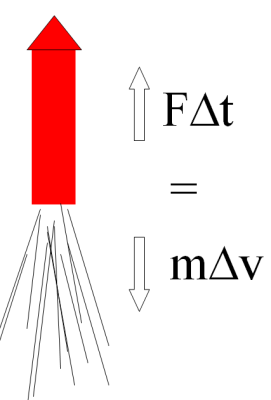                          F Δt = m ΔvF	=Δt	= m	=Δv	=Example 1: A rocket burns fuel at a rate of 1.2 kg/s, with an exhaust velocity of 1250 m/s.  What thrust does it develop?Example 2: A model rocket engine develops 12.0 N of thrust with an exhaust velocity of 718 m/s.  What is its fuel burn rate?What is the rocket’s initial acceleration if it has a mass of 238 g?Whiteboards:Draw a picture of a pretty pony here:Vertical Acceleration of a RocketWhat are the 4 steps for solving these:1. 2. 3. 4. Example 1: A rocket has a total mass of 12.0 kg, 10.0 kg of which is fuel.  It consumes all of its fuel in 8.50 seconds with an exhaust velocity of 420. m/s   What are its initial and final accelerations?Example 2: A 21.0 kg rocket, 16.0 kg of which is fuel, burns its fuel at a rate of 0.820 kg/s with an exhaust velocity of 730. m/s.  What are its initial and final acceleration as it takes off from earth?  A certain rocket engine burns 0.0352 kg of fuel per second with an exhaust velocity of 725 m/s.  What thrust does it generate?(25.5 N)The Saturn V’s first stage engines generated 33.82 MN of thrust (33.82 x 106 N) with an exhaust velocity of 2254.7 m/s.  What was its fuel burn rate?(15,000 kg/s)A D12 engine generates 11.80 N of thrust burning fuel at a rate of 0.0143 kg/s.  What is the exhaust velocity?If the rocket has a mass of 139 grams, what is the initial upward acceleration?(825 m/s, 75.1 m/s/s)A D12 engine generates 11.80 N of thrust burning fuel at a rate of 0.0143 kg/s.  What is the exhaust velocity?If the rocket has a mass of 139 grams, what is the initial upward acceleration?(825 m/s, 75.1 m/s/s)